Tu ne sais pas quoi faire cet été ?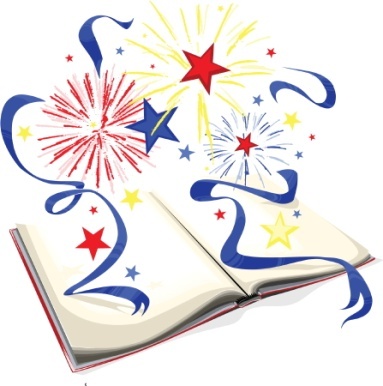     Et si tu lisais   ... pour la 6e: Le Petit Prince, d’Antoine de Saint-Exupéry Icare aux Ailes d’Or – Guy Jimenès (Ed. Nathan, Coll. « Histoires noires de la Mythologie »)Matilda, de Roald Dahl (Ed. Gallimard Jeunesse, Coll. Folio Junior)  6e pour la 5e : Le Roi Arthur (Michael Morpurgo) - Folio Junior Louison et M. Molière  (Marie-Christine Helgerson) - Flammarion Jeunesse  Les Clients du Bon Chien Jaune (Pierre Mac Orlan) - Folio Junior  5e pour la 4e : Everything Everything (Nicola Yoon) - Bayard Le Chien des Baskerville (Arthur Conan Doyle) - Livre de Poche Chemins toxiques (Louis Sachar) - Gallimard Jeunesse  4e pour la 3e :Sweet sixteen (Annelise Heurtier) - Poche Casterman Autobiographie d’une Courgette (Gilles Paris) - plusieurs éditions New Earth Project (David Moitet).   Proposition  sans obligation 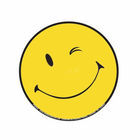 